一、关注公众号，完成身份绑定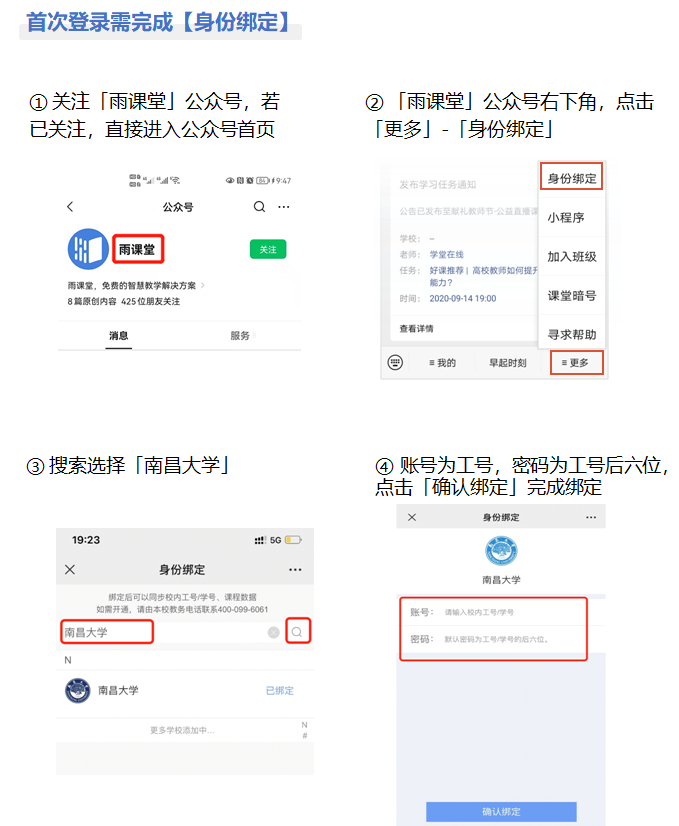 二、安装雨课堂插件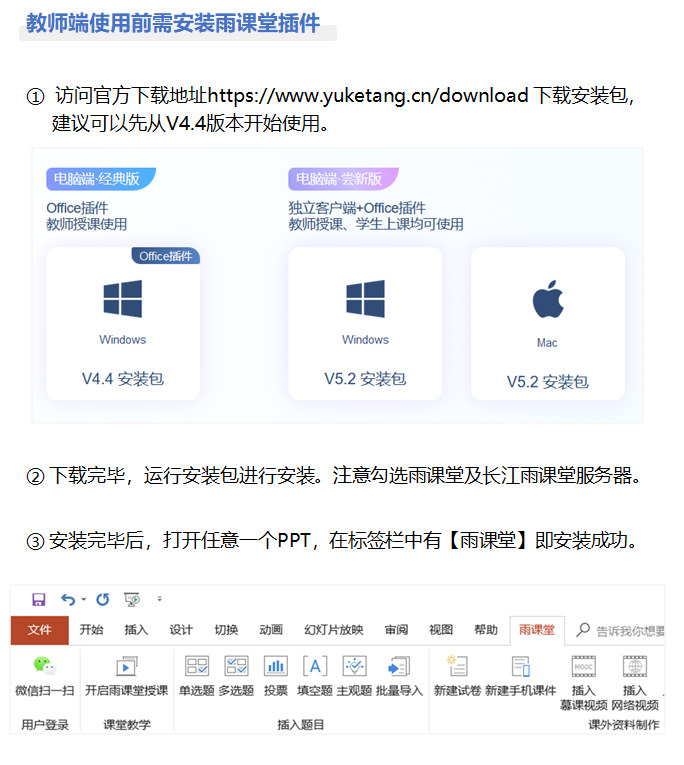 三、登录雨课堂，开启授课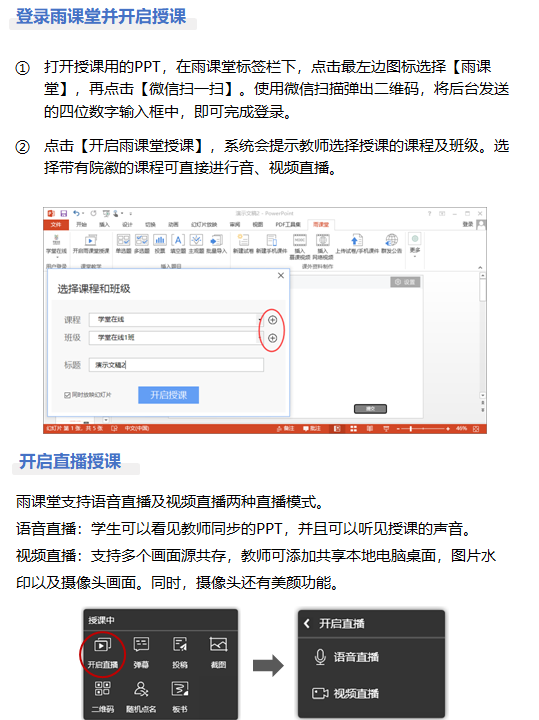 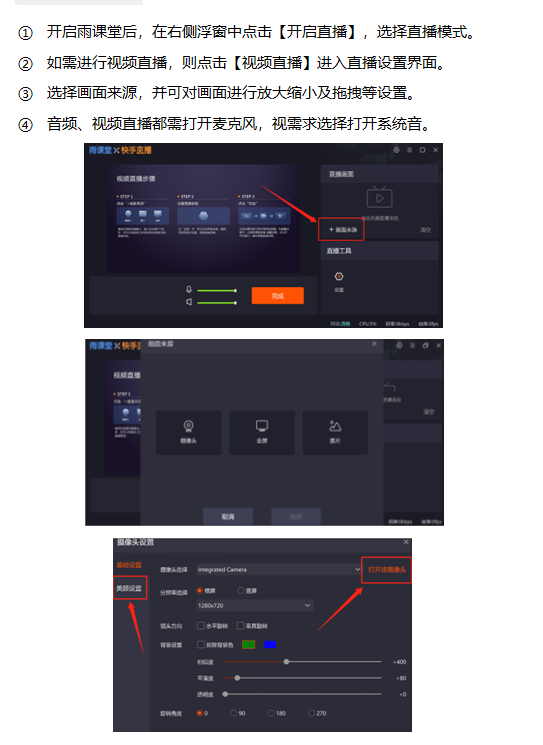 四、可进行课堂互动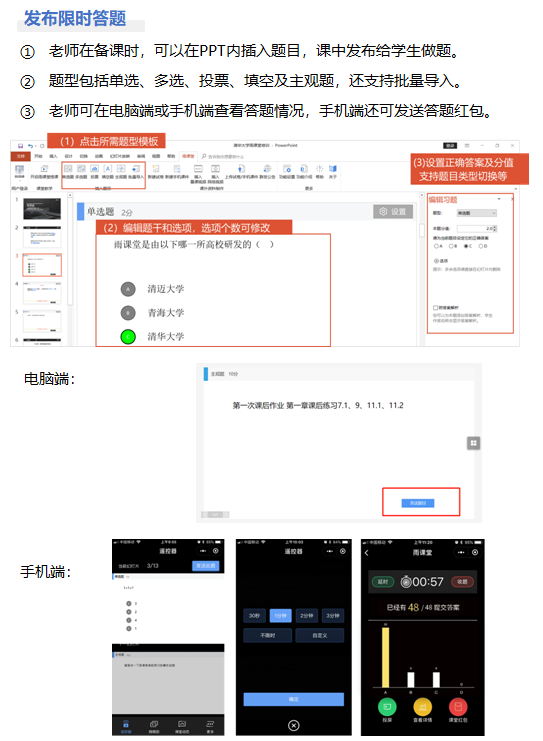 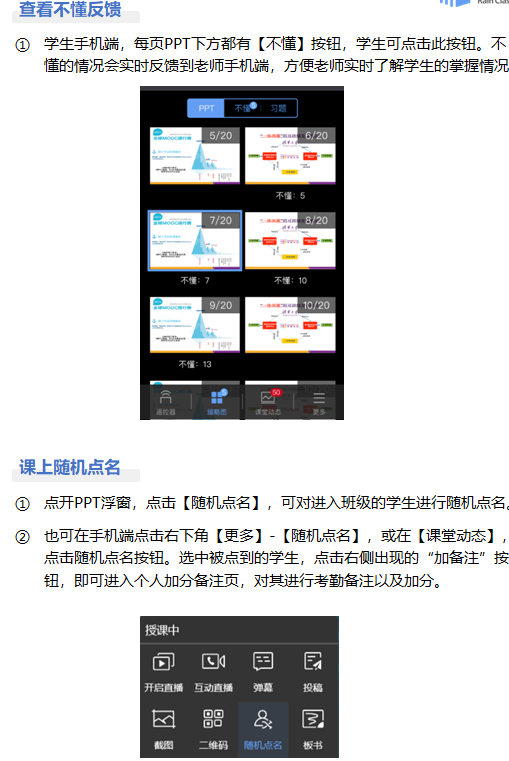 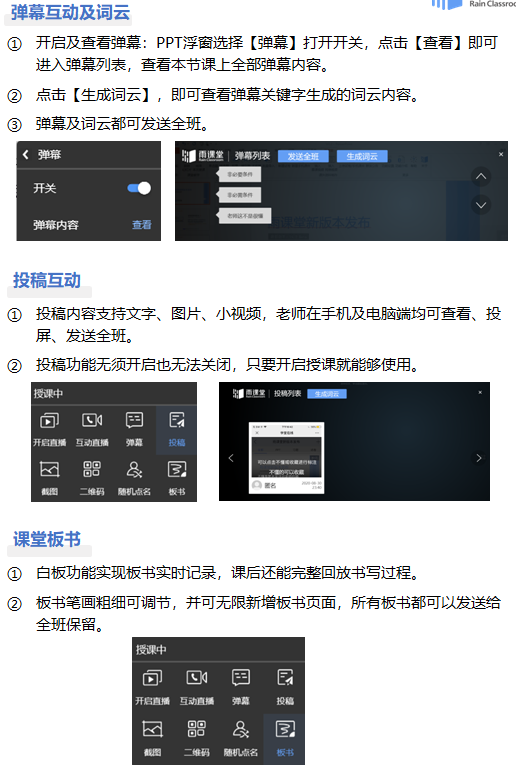 五、联系方式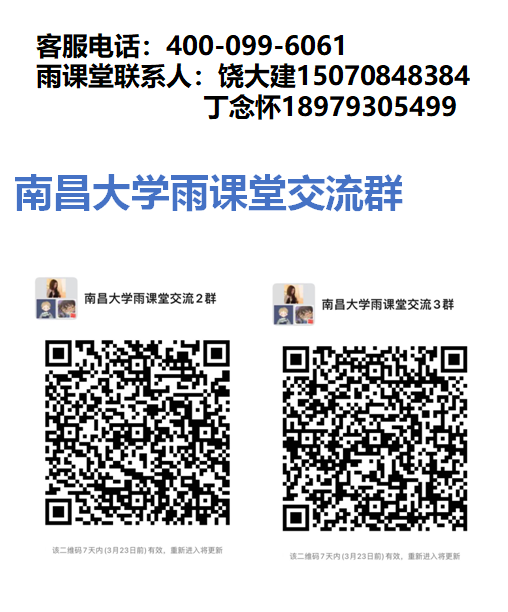 